.00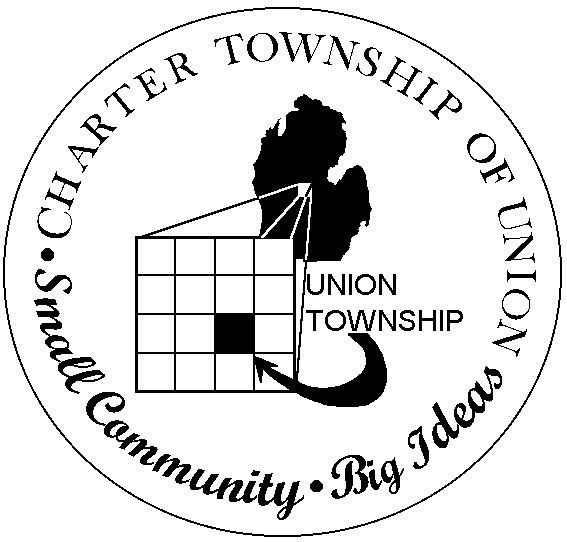 		     CHARTER TOWNSHIP OF UNIONBOARD OF TRUSTEESREGULAR MEETING March 28, 20127:00 p.m.CALL MEETING TO ORDERPLEDGE OF ALLEGIANCEROLL CALLPUBLIC COMMENT: Restricted to three minutes regarding issues on this agendaREPORTS/BOARD COMMENTSAPPROVAL OF AGENDACONSENT AGENDACommunicationsLift station #6 Relocation Invoices – Rural DevelopmentMinutes – March 14, 2012 Regular MeetingBillsPayrollGlobal End Policy 1.1 Community LifeGlobal End Policy 1.2 ProsperityGlobal End Policy 1.3 SafetyGlobal End Policy 1.4 HealthGlobal End Policy 1.5 Natural EnvironmentGlobal End Policy 1.6 CommerceGlobal End Policy 3.3 Board Members Code of Conduct2.5.1 Cash Flow RatioBOARD AGENDARiver Road 12” Water Main LoopingParks Mower BidsParks Tractor BidsEDA Board AppointmentsEXTENDED PUBLIC COMMENT  FINAL BOARD MEMBER COMMENTADJOURNMENT